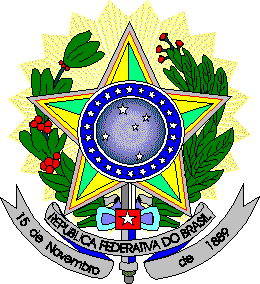 MINISTÉRIO DA EDUCAÇÃOINSTITUTO FEDERAL DE EDUCAÇÃO, CIÊNCIA E TECNOLOGIA DO RIO GRANDE DO NORTE CAMPUS MOSSORÓRua Raimundo Firmino de Oliveira, 400 - Ulrich Graff - Mossoró/RN - CEP: 59628-330 Fone: (84) 3422-2652 – www.ifrn.edu.brREQUERIMENTOIlmo Sr. ______________________________________________________________________Eu,___________________________________________________________________________ Matrícula:_____________  Telefone:______________ E-mail: ___________________________Aluno (a) da turma_____________________________, requeiro a Vossa senhoria,(  ) Concessão de benefício (COAES/MO)              (  ) Revisão de notas (DIAC/MO)                                (  ) Histórico escolar completo      (COADES/MO)(  ) Histórico escolar parcial (COADES/MO)              (  ) Tranferência (DIAC/MO)(  ) Mudança de turno (COADES/MO)(  ) Aproveitamento de estudos (DIAC/MO)(  ) Trancamento de matrícula (DIAC/MO)    (  ) Certificado de conclusão (COADES/MO)(  ) Uso das dependências da escola    (DIAPAC/MO)(  ) Realização de provas e trabalhos (PROFESSORES)OBS: Dia em que a prova foi realizada____/____/____(  ) Outros__________________________                 ___________________________Escrever o motivo do requerimento e anexar documento(s) quando necessário.______________________________________________________________________________________________________________________________________________________________________________________________________________________________________________________________________________________________________________________________________________________________________________________________________________________________________________________________________________Data de entrega: ____/____/____                                Mossoró___de____________de 20___                                                                                             _______________________________                                                                                                                                                                                                Assinatura do requerente DESPACHO_________________________________________________________________________________________________________________________________________________________________________________________________________________________________________________________________________________________________________________________________________________________________________________________________CarimboDestinatário: ____________________________________Nome do aluno:__________________________________Matrícula: _____________ Turma: _______________________Data de entrega: _____/_____/_____Carimbo